13 May 2015HRD ManagerTMT ONLINE SDN. BHD.Kuala LumpurDear HRD Manager:I have been closely following the progress of leading communications companies like yours and am impressed with the growth of your organization over the last year. I am very interested in the field of IT Division as a PHP Programmer and would welcome the opportunity to contribute my skills to your growing business.My skills and experience are good fit for this opening:1 year experience learning PHP Programming1 year experience learning Yii Framework ,XML,HTML1 year experience learning MySQLAbility to analyze and design a system using notation UMLHave good communication skillsThe attached resume further highlights my education, experience, and skills. The opportunity to discuss my credentials at greather length during an interview would be appreciated. I will look forward to hearing from you.Sincerely,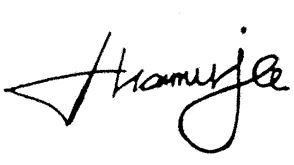 Suheri M R Marpaung